Тема урока: Пользовательский интерфейс.Тип урока: урок изучения новых знаний и первичного закрепления урока.Цель урока: дать общее представление о пользовательском, командном и графическом интерфейсах.Задачи урока:Образовательные:- обобщить представления школьников о пользовательском интерфейсе, командном и графическом интерфейсах, об основных элементах графического интерфейса.Развивающие:- развивать интерес к предмету, познавательную деятельность, мышление, внимание;- развивать умения анализировать, выделять главное, оценивать результатыполученных действий.Воспитательные:- научить обучающихся применять знания в новой ситуации;- развить умение наблюдать и анализировать увиденное, делать выводы и обобщать информацию;-воспитание информационной культуры учащихся, внимательности, аккуратности, дисциплинированности, усидчивости, инициативности;- понимание необходимости упорядоченного хранения собственных программ и данных.Планируемые результаты:     Предметные:закрепить представления школьников о системах объектов, дать представление о персональном компьютере как о системе; проверить знания по теме «Файл и файловая структура».Личностные: понимание роли компьютеров в жизни современного человека;способность увязать знания об основных возможностях компьютера с собственным жизненным опытом.устанавливать связь между целью учебной деятельности и ее мотивом;определять общие для всех правила поведения;оценивать усваиваемое содержание учебного материала (исходя из личностных ценностей). Метапредметные:Регулятивные УУД:определять и формулировать цель деятельности на уроке с помощью учителя;проговаривать последовательность действий на уроке;высказывать своё предположение (версию) на основе работы с материалом учебника;уметь работать по коллективно составленному алгоритму действия;планировать своё действие в соответствии с поставленной задачей; вносить необходимые коррективы в действие после его завершения на основе его оценки и учёта характера сделанных ошибок. Коммуникативные УУД:уметь оформлять свои мысли в устной форме; слушать и понимать речь других; договариваться о правилах поведения и общения и следовать им;учиться работать в паре, группе.Познавательные УУД:уметь ориентироваться в своей системе знаний: отличать новое от уже известного с помощью учителя; добывать новые знания: находить ответы на вопросы, используя информацию, полученную на уроке;преобразовывать информацию из текстовой формы в схематическую;делать выводы о результатах совместной работы.Оборудование: компьютер, презентация, карточки.Ход урокаОрганизационный момент.Учитель:- Здравствуйте. Меня зовут Юлия Андреевна. Сегодня я проведу  у вас урок информатики. Я желаю вам хорошего настроения, удачи, и думаю, что наш  урок сегодня будет проведен большой пользой для вас и для меня. Присаживайтесь, пожалуйста.-Скажите, пожалуйста, кто отсутствует сегодня на уроке?2.    Актуализация и проверка ранее изученного материала.Учитель:- Прежде чем начать новую тему, вы сделаете тест на компьютерах по пройденной теме. Даю вам 2 минутки на повторение.(Ученики садятся за компьютеры).-Пишите-свою Фамилию и Имя, класс.Тестирование по теме «Файл и файловые системы».3. Мотивационный этап. Постановка темы и цели урокаУчитель: Чтобы перейти к теме сегодняшнего урока предлагаю вам отгадать ребус.Слайд 1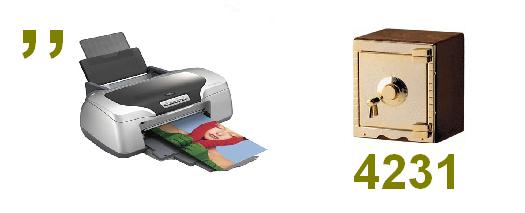 Ученики: Интерфейс.Учитель: Кто-нибудь из вас может объяснить значение этого термина? Ученики: Взаимодействие человека и компьютера.Учитель: Раз это взаимодействие компьютера и пользователя. Значит тема нашего сегодняшнего урока?  Ученики: Пользовательский интерфейс.Учитель: Какова цель нашего урока? Ученики: Познакомиться с термином «пользовательский интерфейс», узнаем какие существуют виды пользовательского интерфейса и в чем их отличие; научиться организовывать свое информационное пространство с помощью информационных ресурсов. (Слайд 2)4. Формирование новых знанийУчитель: Итак, открываем тетради и пишем сегодняшнюю дату и тему. Сегодня у нас 12 декабря. Тема: Пользовательский интерфейс. (Слайд 3)Учитель: Посмотрите на ключевые слова нашего урока.Учитель: Пользовательский интерфейс, командный интерфейс, графический интерфейс, основные элементы графического интерфейса, индивидуальное информационное пространство. (Слайд 4)Учитель: Под пользовательским интерфейсом понимают совокупность средств и правил, обеспечивающих взаимодействие между элементами или системами, взаимодействие устройств компьютера или взаимодействие компьютера и человека. (Слайд 5)По мере развития и совершенствования компьютерной техники разрабатывались различные варианты пользовательских интерфейсов. Исторически первым был командный интерфейс. Он был реализован на компьютерах, оперировавших только числами и символами.Командный интерфейс —  интерфейс пользователя, обеспечивающий взаимодействие пользователя и компьютера в диалоговом режиме посредством ввода команд и данных. Пример командного интерфейса вы видите на экране. (Слайд 6)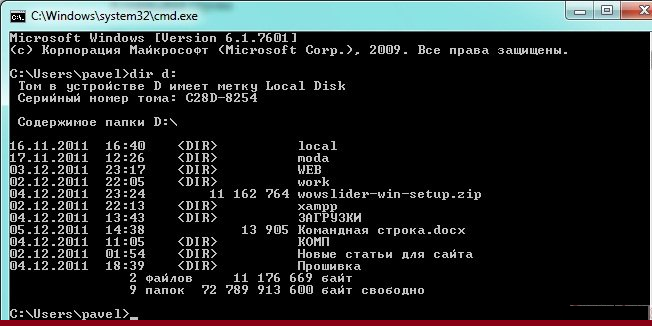 Для взаимодействия с компьютером человек должен был хорошо знать множество команд для управления устройствами и оперирования данными. Это затрудняло широкое внедрение компьютерной техники.Необходимость запоминать многочисленные команды отпала с появлением графических интерфейсов. Первые графические интерфейсы обеспечивали возможность с помощью клавиш или манипулятора «мышь»:подводить курсор к той или иной части экрана;выделять на экране имя файла или команду другим цветом;оперировать выделенными данными независимо от других.В наши дни взаимодействие человека и компьютера строится на основе объектно-ориентированного графического интерфейса. В нем:Все объекты представляются в виде значков (иконок, пиктограмм), выбор которых с помощью, например, мыши приводит к активизации соответствующих объектов. Примеры значков вы видите на экране. (Слайд 7)Оперирование объектами осуществляется в окнах – заранее заданных, очерченных рамками частях экрана.Основным элементом программного управления является меню – выводимый на экран список команд, которые можно задать компьютеру. Меню позволяет выбрать одну из нескольких перечисленных опций программы. (Слайд 6).Основным элементом аппаратного управления являются различные манипуляторы. К манипуляторам относятся мышь, трекбол, сенсорная панель и т.д. (Слайд 8)Каждый компьютерный объект имеет свое имя и графические обозначения. Например: (Слайд 9)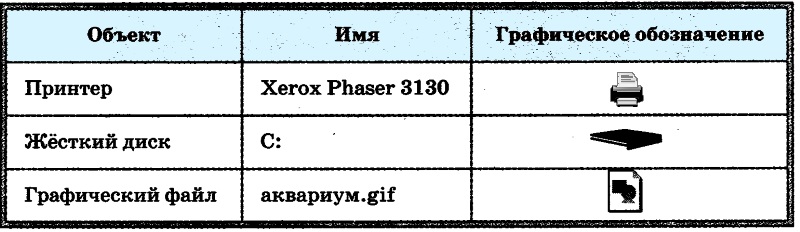 Объекты обладают определенными свойствами. Учитель: Назовите свойства принтера. Ученики: Скорость печати, цветность печати, доступ и др.Учитель: Какие свойства жёсткого диска вы можете назвать? Ученики: Емкость, размер занятого/свободного дискового пространства, тип доступа и др.Учитель: Каковы же свойства графического файла? Ученики: Тип, размер, дата создания и др.Учитель: С объектами можно совершать разнообразные действия. Например, с принтером можно совершать такие действия, как настроить печать, приостановить печать, изменить тип доступа и др.Учитель: Какие действия можно совершать с жёстким диском? Ученики: Проверить на вирусы, посмотреть содержимое, очистить и др.Учитель: А с графическим файлом? Ученики: Изменить, распечатать, просмотреть, переименовать, копировать, удалить и др.Учитель: Основным элементом аппаратного управления компьютером в пользовательском интерфейсе является мышь. Она отображается на экране в виде указателя мыши — небольшого графического объекта, который перемещается по экрану при движении мыши. Отображение указателя мыши вы видите на экране. (Слайд 10)Чаще указатель выглядит как маленькая стрелка, но его вид меняется в зависимости от операций, которые выполняет пользователь. Если указатель имеет форму маленьких песочных часов, это означает, что компьютер занят выполнением какой-то операции. А если указатель мыши принимает вид перечёркнутого круга, это означает, что выполняемая операция в этом случае невозможна.Учитель: Скажите, для чего используется мышь? Ученики: Используется для того, чтобы указывать на различные объекты, запускать программы, выбирать пункт меню, перетаскивать объекты и т.д.— Теперь рассмотрим основные приемы управления с помощью мыши. Посмотрите на экран. (Слайд 11) К основным приемам управления с помощью мыши относятся:щелчок – быстрое нажатие и отпускание левой кнопки мыши;двойной щелчок – два щелчка, выполненные с малым интервалом времени между ними;щелчок правой кнопкой;перетаскивание - сопровождается перемещением экранного объекта, на котором установлен указатель;протягивание – происходит изменение формы экранного объекта;наведение указателя мыши на значок объекта или на элемент управления и задержка его некоторое время - обычно на экране проявляется всплывающая подсказка, кратко характеризующая свойства объекта.Все эти приемы управления мышью вы выполняете практически каждый день. Основными элементами графического интерфейса являются окна и меню. Окно представляет собой прямоугольную область экрана, предназначенную для отображения данных или для запуска программы. Можно выделить следующие типы окон: (Слайд 12)Рабочий стол.Окна папок.Диалоговые окна.Окна приложений.Окна документов. Окна одного типа имеют сходную структуру, содержит стандартные наборы элементов оформления и управления и позволяют использовать при работе с ними стандартный набор приемов.Учитель: Ответьте, пожалуйста, какие действия можно выполнить над окнами? Ученики: Свернуть, развернуть, восстановить, закрыть.Учитель: Рабочий стол – основное окно графического интерфейса операционной системы, занимающее пространство экрана. Рабочее окно может содержать фоновое изображение, значки и ярлыки, панель задач. Значками обозначаются приложения. Он, так или иначе, присутствует в значке документа, созданного с помощью этого приложения. Для быстрого доступа к дискам, принтеру, часто используемым программам или документам целесообразно создать на Рабочем столе ярлыки. Ярлык представляет собой ссылку на объект, который может быть расположен в любой папке. Учитель: Чем внешне отличается ярлык от значка объекта? Ученики: Ярлык внешне отличается от значка объекта наличием стрелки в левом нижнем углу. Учитель: В свойствах ярлыка можно увидеть размещение объекта, на который он указывает. Это показано на рисунке 2.13 учебника. Удаление ярлыка не приводит к удалению соответствующего объекта. Двойной щелчок на ярлыке открывает окно соответствующей программы или документа.Панель задач располагается в нижней части экрана. Кнопка «Пуск» позволяет вызывать Главное меню, который практически обеспечивает доступ ко всем ресурсам системыТеперь перейдем к понятию «меню». Меню — это выводимый на экран список команд, которые можно задать компьютеру.Как производится выбор команды меню? Ученики: Щелчком кнопкой мыши.Учитель: В ОС Windows для знакомства со свойствами объекта и возможными над ним действиями используется контекстное меню. На экране вы видите изображение контекстного меню (Слайд 13). Думаю, что все уже знают, как выводить контекстное меню? Ученики:  Да, знаем. Для этого следует выделить значок объекта и щелкнуть правой кнопкой мыши.Учитель: В процессе работы на компьютере пользователь формирует индивидуальное информационное пространство – информационные ресурсы. Для этого пользователь:устанавливает на компьютер необходимое ему ПО;создает документы;копирует на компьютер документы или ссылки с внешних носителей информации и Интернета.5. Домашнее заданиеУчитель: Записываем домашнее задание: подготовится к итоговому тестированию.6. Физкультминутка- Встали все. Посмотрите вверх, вниз, вправо, влево. Зажмурились, открыли. В окошко посмотрели далеко и на меня посмотрели. Молодцы, сели.7. Закрепление нового материалаПрактическая работа на компьютереУчитель: Чтобы проверить, как вы поняли тему урока, выполним практическую работу на компьютере. Постарайтесь выполнить работу быстро. Не отвлекаясь. Во время работы не забывайте о соблюдении техники безопасности при работе за компьютером. Все задания учитель выводит на экран и раздает учащимся задания на отдельных листах.(Слайд 14).Задание 1.Осуществите поиск папки БУКВЫ с файлами: ИН.txt, ТЕР.txt, ФЕ.txt, Й.txt, С.txt.(Слайд 15).Задание 2.Откройте все пять найденных файлов, расположите их на Рабочем столе в виде следующих орнаментов: 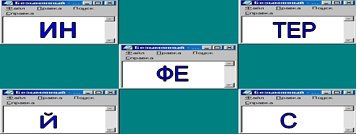 Закройте все окна.(Слайд 16).Задание 3.Создайте на Рабочем столе папку ИНТЕРФЕЙС и скопируйте в нее файлы ИН.txt, ТЕР.txt, ФЕ.txt, Й.txt, С.txt.Задание 4. Переместите папку ИНТЕРФЕЙС в свою папку.Задание 5.Проверить правильность установки даты и времени на вашем рабочем ПК и принеобходимости исправить.(Учитель следит за выполнением задания, объясняет, если не понятно.)Учитель: Кто закончил, открываем электронные рабочие тетради и начинаем выполнять с № 130.8. Итоги урока. РефлексияУчитель: Теперь настала пора подвести итоги нашего урока.Учитель выставляет оценки.Учитель: А сейчас мы проверим полученные знания. Предлагаю вспомнить игру «Глухой телефон». Для этого вы разделитесь на три группы по рядам. Каждая группа получит 3 определения. Ваша задача – объяснить словами новое понятие другим группам. За каждый правильный ответ, участники группы получают по баллу.Учитель: Молодцы. Итак, какова была цель вашей деятельности? Ученики: Познакомились с термином «пользовательский интерфейс», узнали какие существуют виды пользовательского интерфейса и в чем их отличие; научились организовывать свое информационное пространство с помощью информационных ресурсов.Учитель: Вы достигли поставленной цели? Ученики: Да, достигли.(Слайд 17).Учитель: Каждый из вас сейчас по порядку, закончите, пожалуйста, фразы данные на экране:Я понял, что…Затруднения возникли…Мне понравилось…